Crewe Town Council: Operations and Improvements CommitteeCrewe Town Council1 Chantry Court Forge Street Crewe CheshireCW1 2DLT: 01270 756975www.crewetowncouncil.gov.uk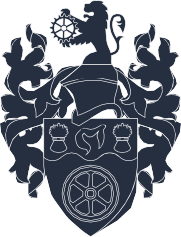 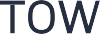 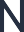 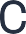 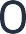 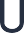 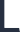 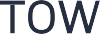 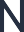 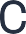 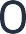 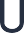 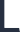   	24th October 2022To: Members of the Operations and Improvements Committee Dear Councillor,You are summoned to attend the meeting of the Operations and Improvements Committee to be held at 6:00pm on Monday 31st October 2022. The meeting will be held at the Crewe Town Council offices, 1 Chantry Court, Crewe, CW1 2DL.In the interests of maintaining safety, adherence to guidance and to facilitate appropriate public  access, the meeting will be recorded and shared on the Crewe Town Council youtube.com channel.Yours sincerely,Peter TurnerTown ClerkCrewe Town CouncilAgenda1To receive apologies for absence2    To note declarations of Members’ interests3To confirm and sign the minutes of the Operations and Improvements Committee meeting held on 1st August 2022 (attached)4Public ParticipationA period not exceeding 15 minutes for members of the public to ask questions or submit comments. Any member of the public wishing to participate should email support@crewetowncouncil.gov.uk by 4.00 p.m. on the day of the meeting, providing their name, email address and an indication of the subject of their question or comment. Alternatively, your comments or questions can be submitted in advance and read  to the committee at the meeting by the clerk.Attendance at the meeting in person is permitted, but space is limited and you are asked to consider if you might be able to access the meeting virtually in consideration of available space      and associated government Covid-19 safety guidance. Please feel free to contact the office  to discuss this in more detail if you would like to.5To note the year-to-date financial position for the Operations and Improvements Committee (attached).6To receive an update and consider matters relating to the Rangers (attached).7To consider matters related to the allotments. (attached).8To consider matters related to Heritage:8.1 Christ Church (attached)8.2 Heritage Strategy (attached)9To consider matters related to CCTV in Crewe (attached).10To receive an update and consider matters related to the Regeneration Delivery Plan for 2022/23.(attached).11To consider the budget for 2023/24 (attached).12To note the proposed date of the next meeting:  Tuesday 31st January 2023 at 6pm. 